State of CaliforniaDepartment of Industrial RelationsDIVISION OF WORKERS’ COMPENSATION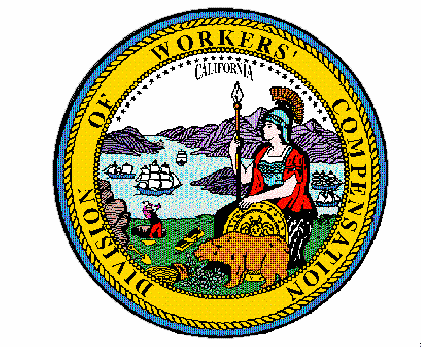 Additional Order of the Administrative Director of theDivision of Workers’ Compensation(Official Medical Fee Schedule– Pathology and Clinical Laboratory Fee ScheduleEffective for Services Rendered on or after April 1, 2022)Pursuant to Labor Code section 5307.1, subdivision (g), the Administrative Director of the Division of Workers’ Compensation issued an order on March 30, 2022, adopting the Medicare 2022 Quarter 2 update to the pathology and clinical laboratory portion of the Official Medical Fee Schedule adopted in title 8, California Code of Regulations, section 9789.50, for services rendered on or after April 1, 2022.  In addition to the adoption of the updated April 2022 clinical laboratory file, the Administrative Director adopted specified COVID-19 related testing codes and prices based upon 120% of the price set by the California Medicare Administrative Contractor Noridian. Thereafter, Medicare issued a revised Quarter 2 file: “22CLABQ2_0” (updated 03/31/2022.) This file revises the price data for only one Proprietary Laboratory Analysis code:Proprietary Laboratory Analysis Code 0108ULaboratory: Cernostics - TissueCypher® Barrett’s Esophagus AssayMedicare Data Source and Incorporation by ReferenceEffective for services rendered on or after April 1, 2022, the maximum reasonable fees for pathology and clinical laboratory services shall not exceed 120% of the applicable fees set forth in the calendar year 2022 Medicare Clinical Laboratory Fee Schedule, contained in the electronic file “22CLABQ2 (updated 03/31/2022)” which is adopted and incorporated by reference.  The Administrative Director’s Pathology and Clinical Laboratory order dated March 30, 2022 remains in effect, except that the “22CLABQ2” file is replaced by the “22CLABQ2_0 (updated 03/31/2022)” file.This Order is effective for services rendered on or after April 1, 2022, and shall be published on the DWC Pathology and Clinical Laboratory webpage.IT IS SO ORDEREDDated: April 11, 2022			/S/ GEORGE P. PARISOTTO______Administrative Director of the Division of Workers’ Compensation